                                                СХЕМА  ЗАЕЗДА ,  ПРОГРАММА   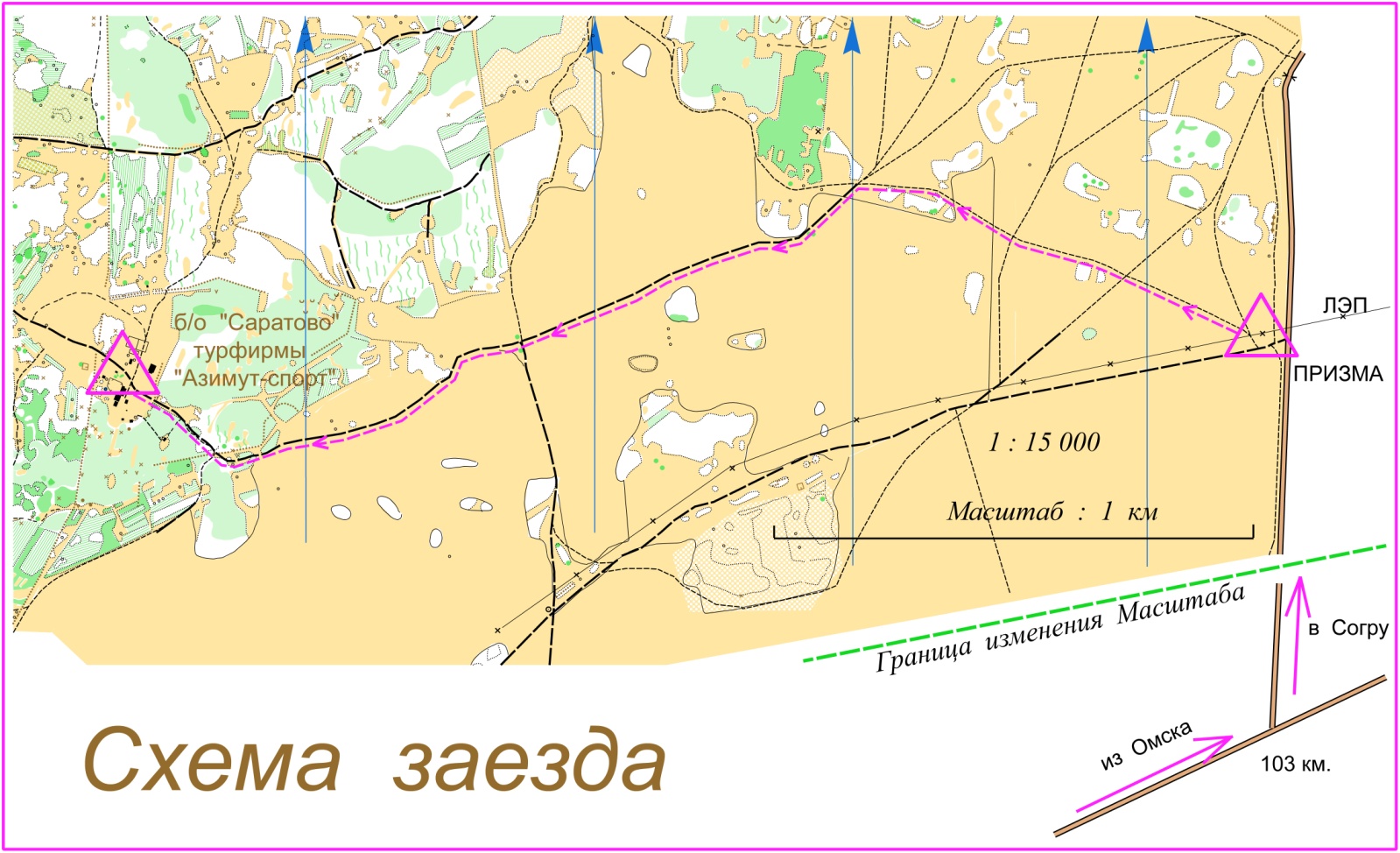 Программа:     12 июня   12.00 - заезд , размещение , заявка до                                              14.00 - старт «Классики» на территории Базы                             13 июня  10.00 – заявка                                             12.00 – старт «Классики» - выносной 1 км.                             14 июня    9.00  - заявка                                             11.00 – старт «Классики» - выносной 1 км.                                             15.00 - отъезд      Условия палаточного размещения на территории базы «Саратово»                                             турфирмы «Азимут-Спорт» При палаточном размещении на территории базы «Саратово» участникам предоставляются услуги:      - Подготовленное место для установки палатки , оборудованное костровищем      - Обеспечение дровами и водой в необходимом количестве      - Пользование спортплощадками , летним душем , туалетами      - Помывка в бане      - Уборка мусора           Стоимость размещения за 1 сутки с 1 участника составляет 200 рублей.                                         (Пенсионеры – 150 руб. , Дети до 12 лет – без оплаты )          Стоимость  пребывания на  1 день с 1 участника составляет 100 рублейПо вопросам размещения в летних домиках , в гостиничных комнатах , по  аренде сауны – необходимо заранее звонить Кузьминых А.А. по тел. 8-923-678-77-64  (он же Вотсап)